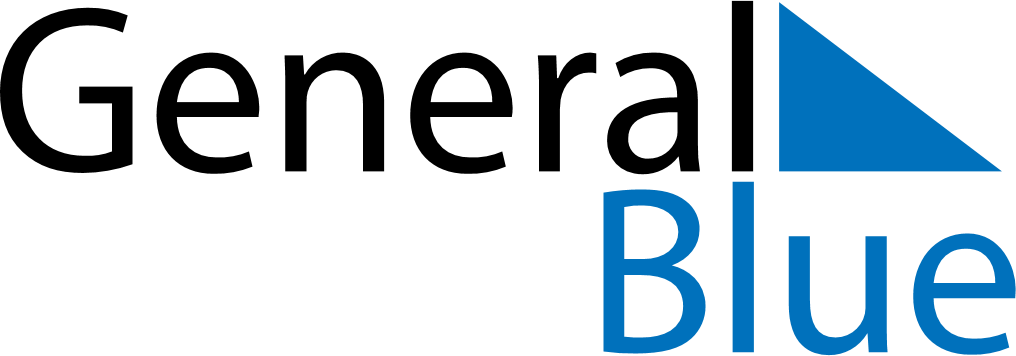 October 2020October 2020October 2020October 2020GrenadaGrenadaGrenadaMondayTuesdayWednesdayThursdayFridaySaturdaySaturdaySunday12334567891010111213141516171718Aunty Tek Spice Word Festival1920212223242425Thanksgiving Day26272829303131